Loans submitted for prior approval: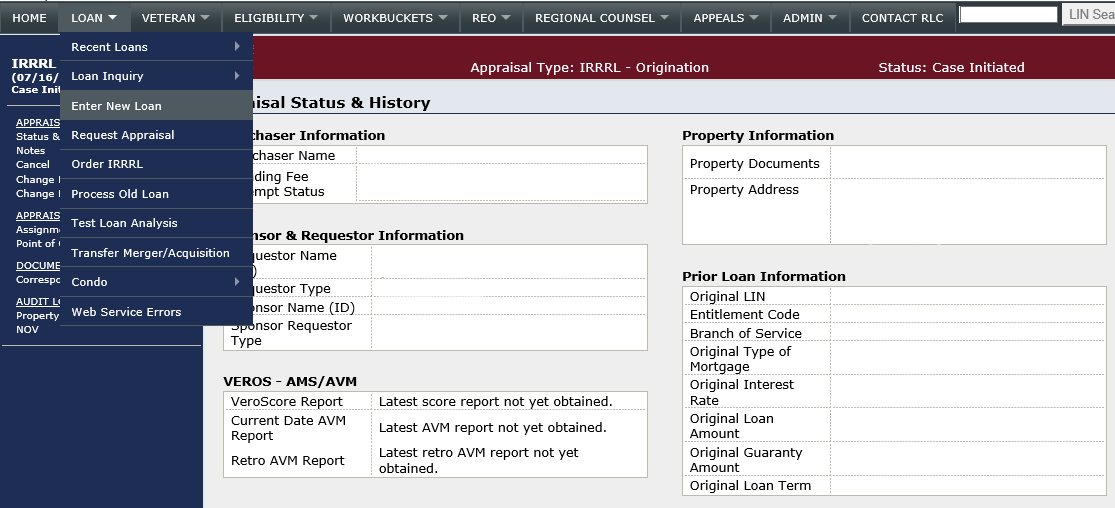 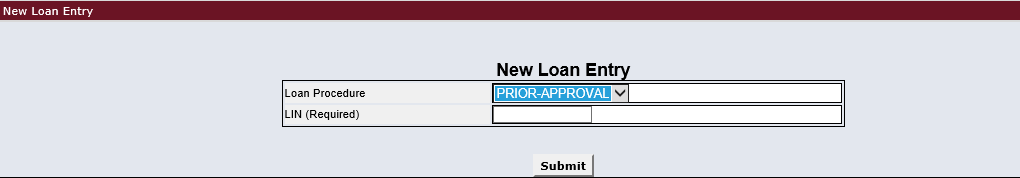 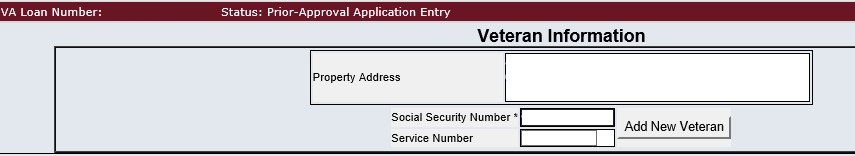 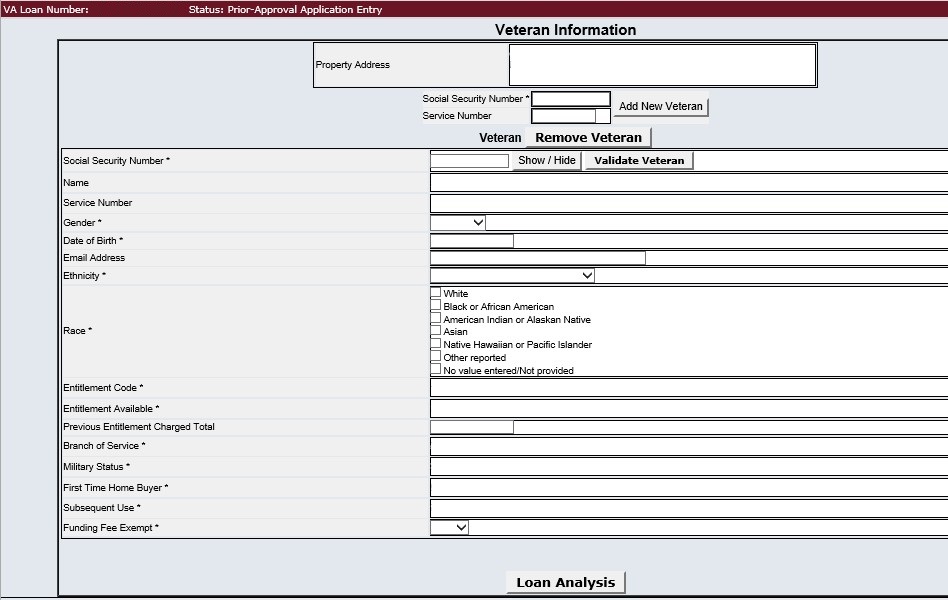 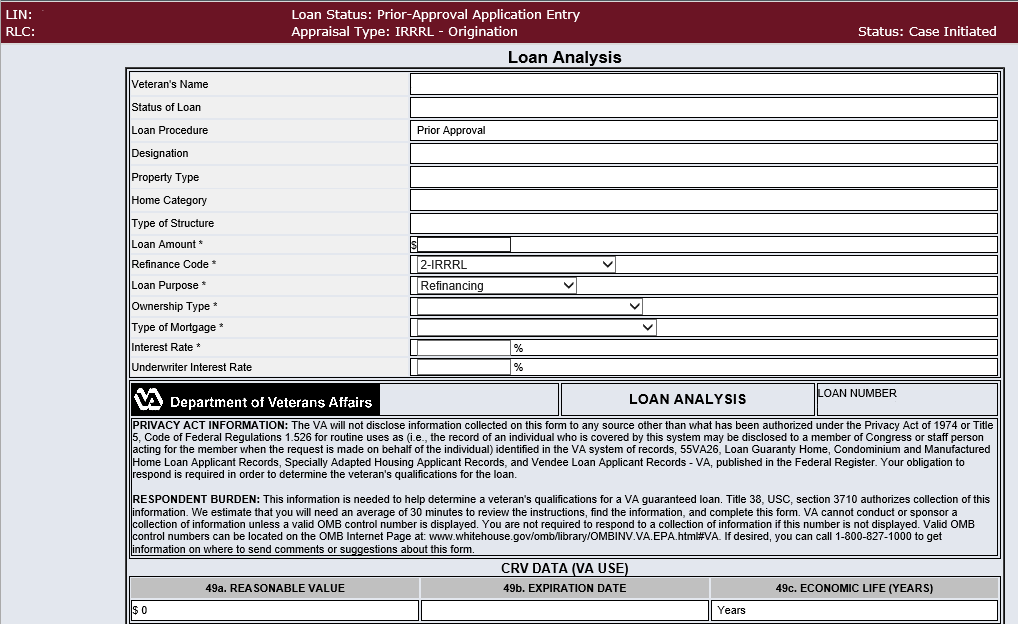 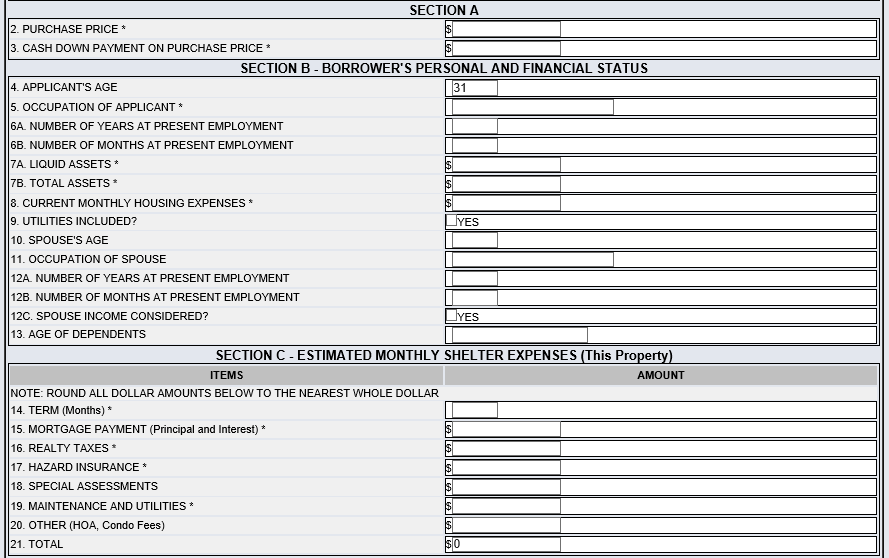 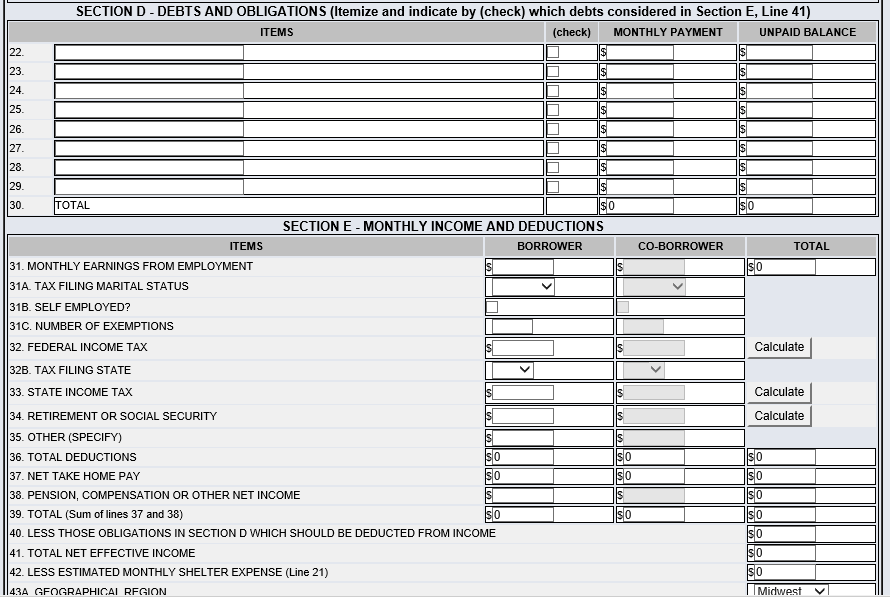 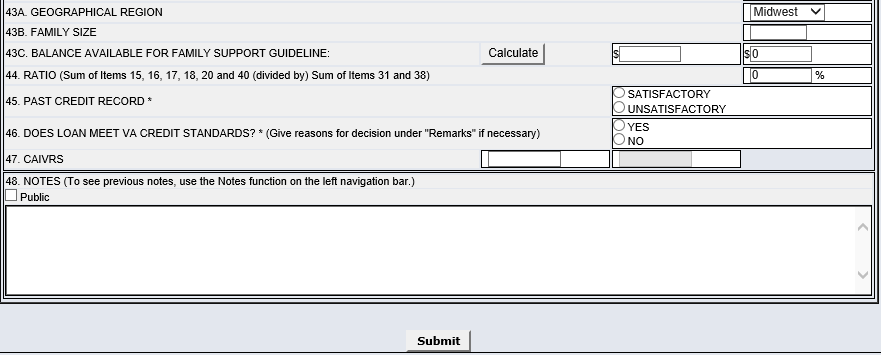 